THE BAY ADVISOR – APPOINTMENT cancelation GUIDEGo to the Bay Advisor – Cal State East Bay using the link:              https://www.csueastbay.edu/aps/the-bay-advisor.html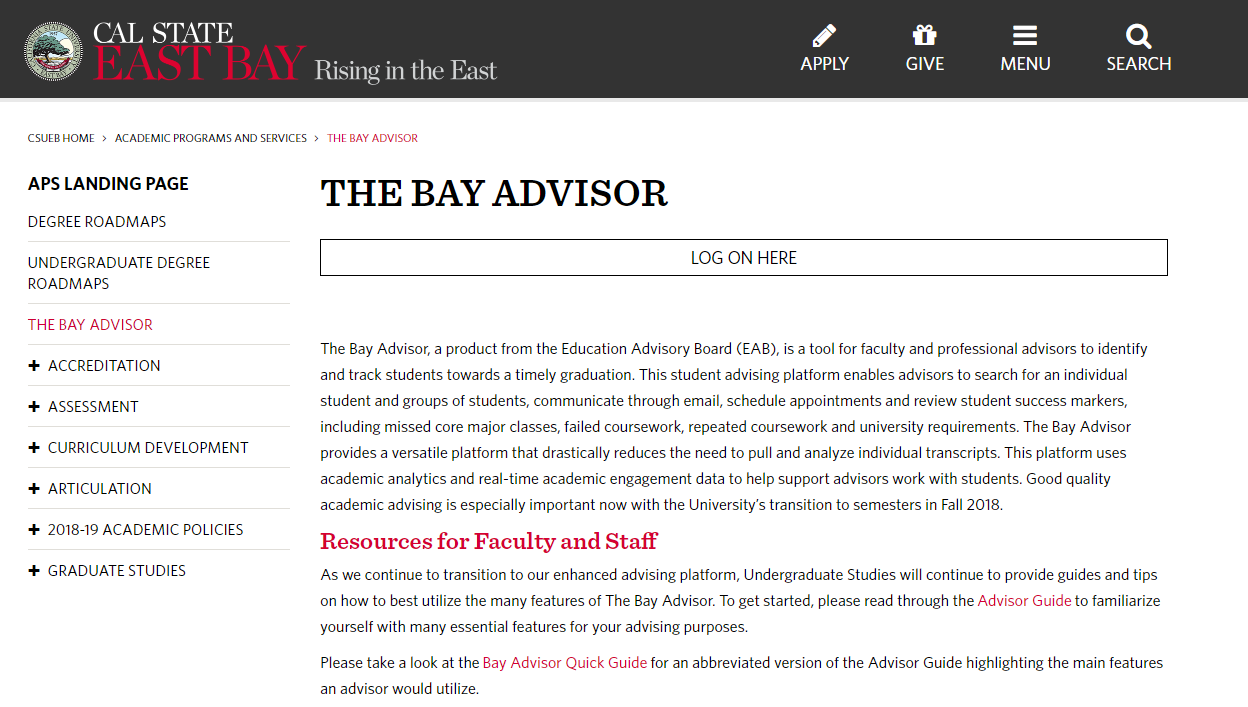 Click on LOG ON HERE. Enter your netid and password to login.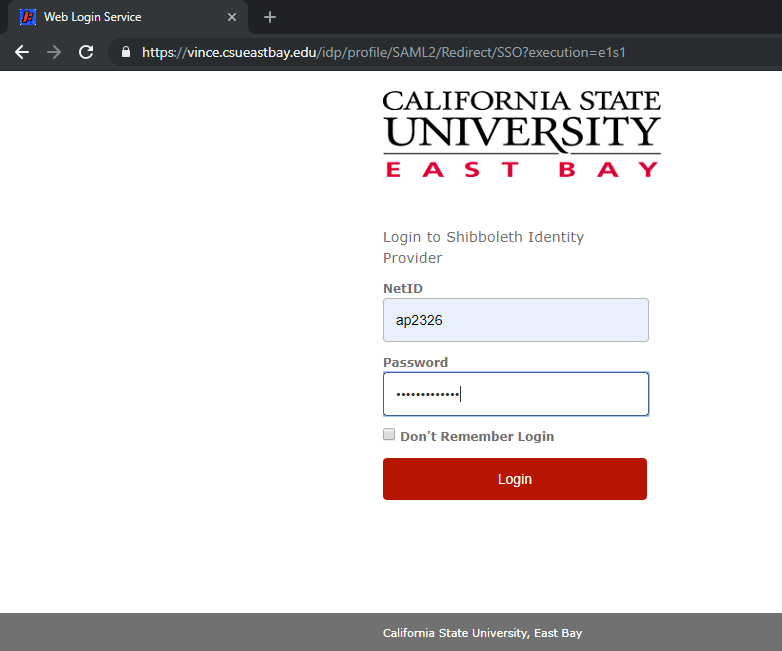 Once you see the Bay Advisor page, click on the Appointment you wish to cancel. 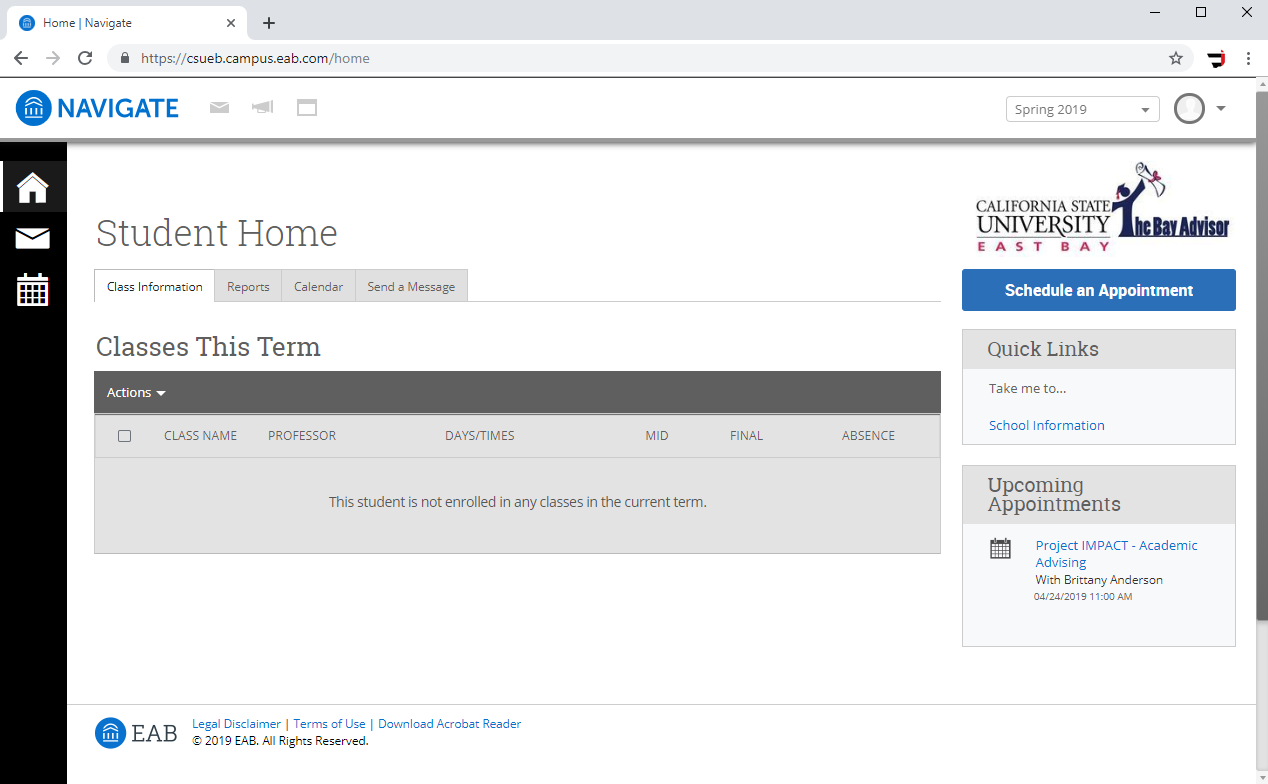 Click on Cancel My Attendance in the Manage Appointment section.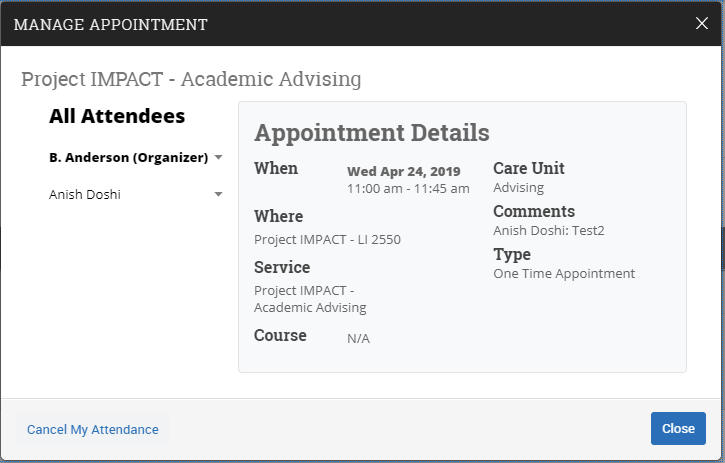 Select the appropriate reason for cancellation from the drop-down list.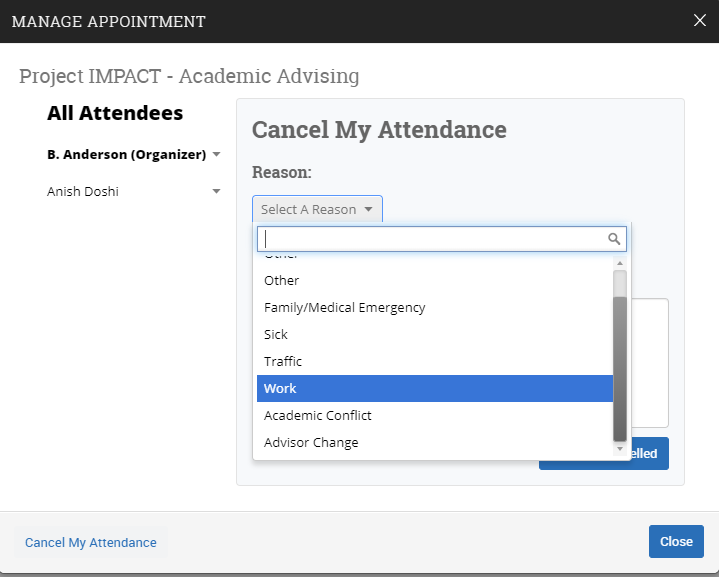 Type any additional comments about the appointment cancellation & click MARK AS CANCELLED.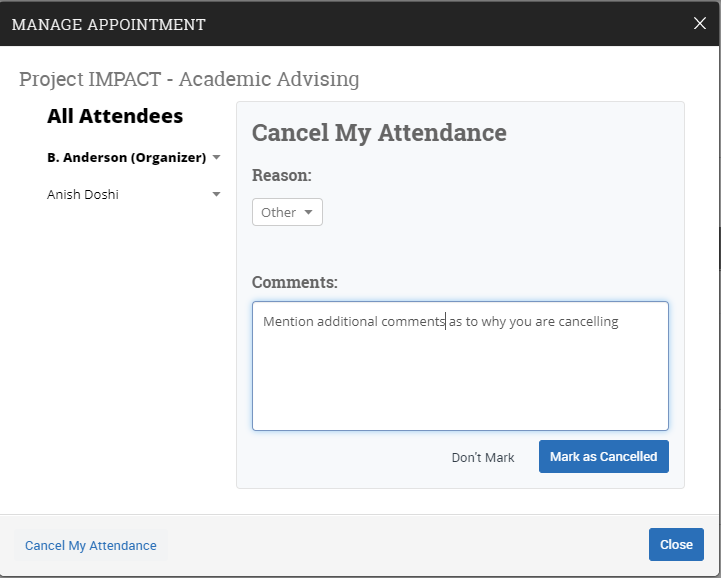 You will now see a confirmation about the appointment cancellation. Click CLOSE. 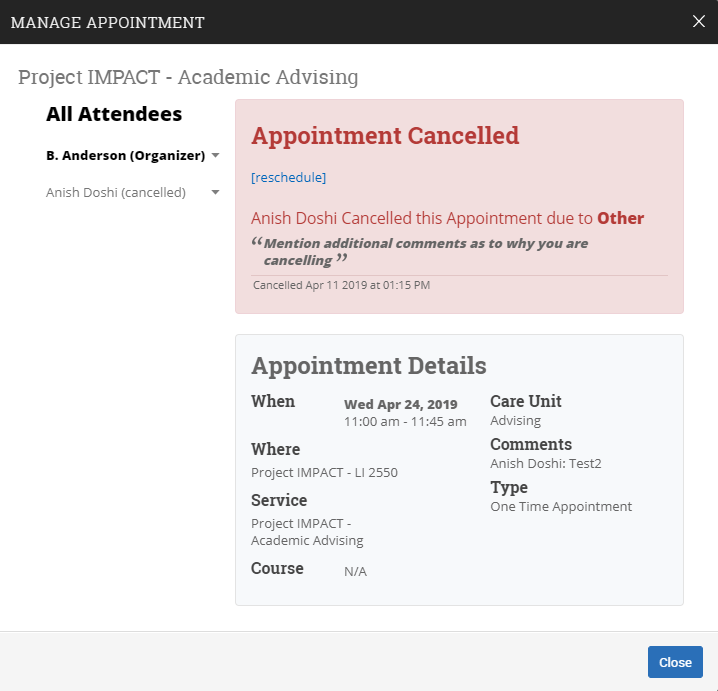 